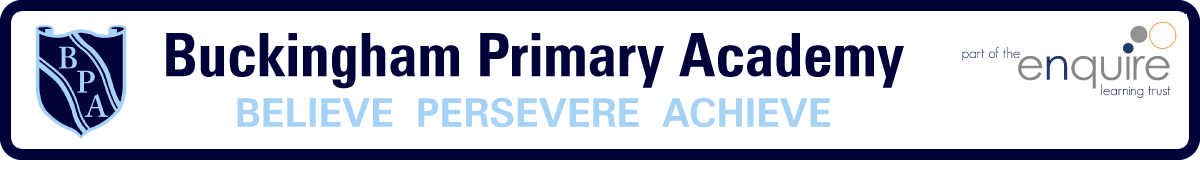 FS Learning Project Week 5Enquiry Question – Which Fairy Tale Character Would You Be?FS Learning Project Week 5Enquiry Question – Which Fairy Tale Character Would You Be?Weekly Maths Tasks (Aim to do 1 per day)Weekly Reading Tasks (Aim to do 1 per day)Shape, Space and Measure - Money Explore coins, notes, apple pay, credit and debit cards (remember to ask a grown-up for permission first)Set up a shop or cafe and use role play to exchange moneyUsing paper and crayons create rubbings of the coins – what do the children notice? Are the coins all the same?Count the coins into a purseDo the children recognise that the coins have different values?Can you sort the coins and play the money game? https://www.topmarks.co.uk/money/coins-game Your child should share a book every day. This can be reading a book aloud every day or sharing a book with an adult.  When reading and sharing your book try and spot as many tricky words as you canWrite down or tell a grown-up two reasons why you enjoyed reading a book Learn and sing the nursery rhyme Sing a Song of Sixpence Can you find any props in your house to help you learn and perform the nursery rhyme?Do you think it is an old or a new nursery rhyme? What clues can you find in the rhyme that might help you?Who are the characters in the rhyme?What is a ‘sixpence’? How could you find out? Weekly Phonic Tasks (Aim to do 1 per day)Weekly Writing & Fine Motor Tasks (Aim to do 1 per day)Phase 2 – learn sounds  ck e u  Phase 3 – learn sounds  ng ai eeCreate a tricky word squiggleWatch Geraldine the Giraffe on YouTube Enjoy a game of Buried Treasure https://www.phonicsplay.co.uk/BuriedTreasure2.html Play a game of Phonics I Spy with My Little Eye. How many words can you find that use your new sounds?Write your name and practice our cursive handwritingDraw a picture and talk to a grownup about what you have drawnSequence the pictures or story stones for the nursery rhyme Draw and label the King, Queen and the MaidUsing your phonics describe one of the characters or have a go at writing down some of the nursery rhyme Weekly Physical Development ChallengeWeekly Understanding the World ChallengeJoin Joe Wicks in his daily PE challengesCreate calm and serenity by joining in Cosmic Yoga for children https://www.cosmickids.com/category/watch/ Help a grown-up hang the washing out on a sunny dayCan you see how long the washing takes to dry?Help to count the pegs and fold the washingFS Understanding the World Project Week 5Dancing Stick Figure Experiment Dancing Stick Figure Experiment What you will need:WaterWhiteboard penGlass bowl or plateUsing a white board pen draw a stick figure on to a glass bowl or plate. The surface of the bowl or plate will need to be flat. Slowly pour water onto the plate (careful not to pour the water directly onto the figure and to avoid splashing). Watch the figure lift off the surface of the plate. Gently blow on the figure or use your finger to make the figure move. Feel free to get creative and design different figures and add music when they are dancing!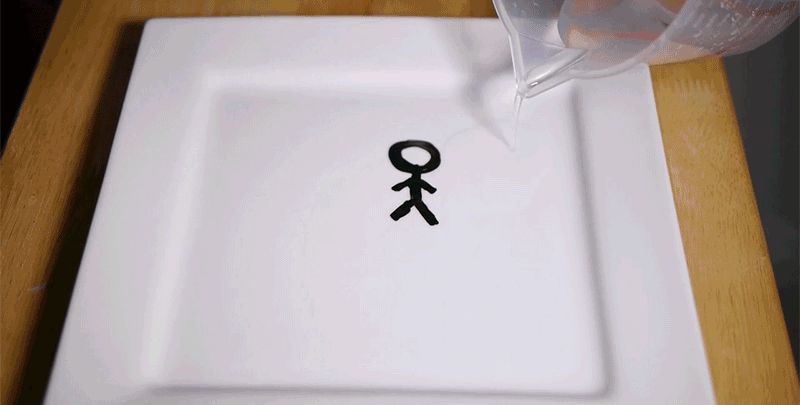 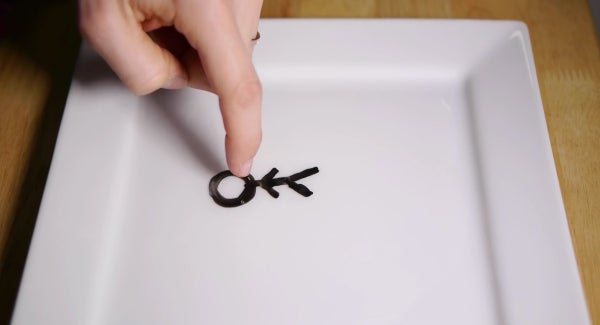 